  MADONAS NOVADA PAŠVALDĪBA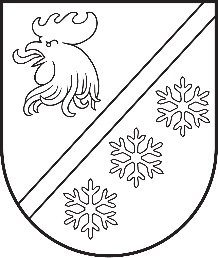 Reģ. Nr. 90000054572Saieta laukums 1, Madona, Madonas novads, LV-4801 t. 64860090, e-pasts: pasts@madona.lv ___________________________________________________________________________MADONAS NOVADA PAŠVALDĪBAS DOMESLĒMUMSMadonā2023. gada 27. jūlijā							          		Nr. 466									    (protokols Nr. 11, 27. p.)Par grozījumiem Madonas novada pašvaldības domes 26.08.2021. lēmumā Nr. 167 “Par Dzīvokļu jautājumu komisijas izveidošanu un sastāva apstiprināšanu” Ar Madonas novada pašvaldības domes 26.08.2021. lēmumu Nr. 167 “Par Dzīvokļu jautājumu komisijas izveidošanu un sastāva apstiprināšanu”, atbilstoši Madonas novada pašvaldības 02.07.2021. saistošajiem noteikumiem Nr. 2 “Madonas novada pašvaldības nolikums” Madonas novada pašvaldības dome ir izveidojusi Dzīvokļu jautājumu komisiju un apstiprinājusi tās sastāvu.2023. gada 19. jūlijā Madonas novada pašvaldībā ir saņemts Elgas Anspokas iesniegums ar lūgumu atbrīvot E. Anspoku no Dzīvokļu jautājumu komisijas sastāva, jo E. Anspoka ar 2023. gada 31. jūliju pārtrauc veikt Dzīvokļu jautājumu komisijas locekļa pienākumus.Atbilstoši likuma Pašvaldību likuma 10. panta pirmās daļas 13. punktam dome ir tiesīga izlemt ikvienu pašvaldības kompetences jautājumu, turklāt tikai domes kompetencē ir noteikt kārtību, kādā tiek iecelti vai ievēlēti pašvaldības pārstāvji citu publisku personu izveidotajās vai pašvaldības un citu publisku personu kopīgajās komitejās, komisijās, konsultatīvajās padomēs un darba grupās.Pamatojoties uz Pašvaldību likuma 10. panta pirmās daļas 13. punktu, atklāti balsojot: PAR – 14 (Agris Lungevičs, Aivis Masaļskis, Andris Dombrovskis, Andris Sakne, Artūrs Grandāns, Arvīds Greidiņš, Gunārs Ikaunieks, Guntis Klikučs, Iveta Peilāne, Kaspars Udrass, Māris Olte, Rūdolfs Preiss, Sandra Maksimova, Valda Kļaviņa), PRET – NAV, ATTURAS –  NAV, Madonas novada pašvaldības dome NOLEMJ:	Ar 31.07.2023. izdarīt grozījumus Madonas novada pašvaldības domes 26.08.2021. lēmumā Nr. 167 “Par Dzīvokļu jautājumu komisijas izveidošanu un sastāva apstiprināšanu” izslēdzot 2. 2. 1. apakšpunktu.              Domes priekšsēdētājs				             A. Lungevičs	Lauva 26199545ŠIS DOKUMENTS IR ELEKTRONISKI PARAKSTĪTS AR DROŠU ELEKTRONISKO PARAKSTU UN SATUR LAIKA ZĪMOGU